§1660.  Report1.  Annual report.  Annually by January 15th, beginning in 2003, the Commissioner of Corrections shall submit a report in accordance with this section to the joint standing committee of the Legislature having jurisdiction over criminal justice matters.[PL 2001, c. 171, §15 (NEW).]2.  Information on releases.  The report required in this section must include the following information for each county corrections facility about releases of inmates from the facility pursuant to sections 1605, 1606 and 1659‑A and former section 1659 during the prior calendar year:A.  The total number of inmates who were granted the privilege of release;  [PL 2001, c. 171, §15 (NEW).]B.  The number of inmates that were granted the privilege of release for each of the following purposes and the nature of the crimes committed by those inmates:(1)  Employment;(2)  Participation in public works-related projects;(3)  Participation in a home-release monitoring program;(3-A)  Participation in a community confinement monitoring program; and(4)  All other purposes;  [PL 2009, c. 391, §7 (AMD).]C.  The number of inmates who requested and were denied the privilege of release for each of the following purposes and the nature of the crimes committed by those inmates:(1)  Employment;(2)  Participation in public works-related projects;(3)  Participation in a home-release monitoring program;(3-A)  Participation in a community confinement monitoring program; and(4)  All other purposes;  [PL 2009, c. 391, §7 (AMD).]D.  With respect to each inmate who was granted the privilege of release and who subsequently had the privilege revoked:(1)  The total number of such inmates;(2)  The purpose for which the release was granted;(3)  The entity that revoked the privilege;(4)  The reasons for the revocation; and(5)  Whether the revocation was appealed and the result of that appeal; and  [PL 2001, c. 171, §15 (NEW).]E.  Any other information that the Commissioner of Corrections believes appropriate to accurately inform the Legislature about sheriffs' handling of release decisions.  [PL 2001, c. 171, §15 (NEW).][PL 2009, c. 391, §7 (AMD).]3.  Information on furloughs.  The report must include the following information for each county corrections facility about inmates furloughed from the facility pursuant to section 1556 for treatment for mental conditions during the prior calendar year:A.  The total number of such furloughs;  [PL 2001, c. 659, Pt. F, §3 (NEW).]B.  The longest, shortest and average length of such furloughs; and  [PL 2001, c. 659, Pt. F, §3 (NEW).]C.  The type of facilities or care to which the inmates were furloughed.  [PL 2001, c. 659, Pt. F, §3 (NEW).][PL 2001, c. 659, Pt. F, §3 (NEW).]4.  Information on pregnant prisoners and pregnant juveniles.  The report required in this section must include the following information for each jail about pregnant prisoners and pregnant juveniles restrained pursuant to subchapter 2‑A during the prior calendar year:A.  The total number of pregnant prisoners and pregnant juveniles;  [PL 2015, c. 315, §3 (NEW).]B.  The total number of pregnant prisoners and pregnant juveniles who were restrained;  [PL 2015, c. 315, §3 (NEW).]C.  The length of time each pregnant prisoner or pregnant juvenile was restrained; and  [PL 2015, c. 315, §3 (NEW).]D.  The reasons for each instance of restraining a pregnant prisoner or pregnant juvenile.  [PL 2015, c. 315, §3 (NEW).][PL 2015, c. 315, §3 (NEW).]SECTION HISTORYPL 2001, c. 171, §15 (NEW). PL 2001, c. 659, §§F2,3 (AMD). PL 2009, c. 391, §7 (AMD). PL 2015, c. 315, §3 (AMD). The State of Maine claims a copyright in its codified statutes. If you intend to republish this material, we require that you include the following disclaimer in your publication:All copyrights and other rights to statutory text are reserved by the State of Maine. The text included in this publication reflects changes made through the First Regular and First Special Session of the 131st Maine Legislature and is current through November 1. 2023
                    . The text is subject to change without notice. It is a version that has not been officially certified by the Secretary of State. Refer to the Maine Revised Statutes Annotated and supplements for certified text.
                The Office of the Revisor of Statutes also requests that you send us one copy of any statutory publication you may produce. Our goal is not to restrict publishing activity, but to keep track of who is publishing what, to identify any needless duplication and to preserve the State's copyright rights.PLEASE NOTE: The Revisor's Office cannot perform research for or provide legal advice or interpretation of Maine law to the public. If you need legal assistance, please contact a qualified attorney.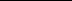 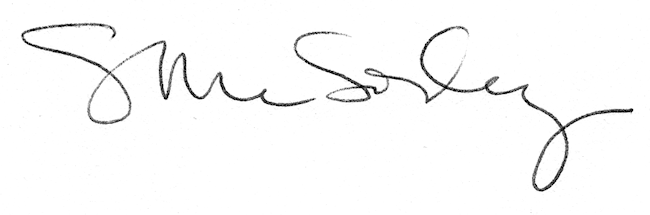 